МДОУ Филистовский детский сад «Берёзка»План мероприятий посвященный 700-летию подвига святого благоверного князя Михаила Тверского и 650-летию со дня преставления святой благоверной княгини Анны Кашинской.Цель: -воспитание чувства любви к историческому прошлому, гордости за            героическое прошлое предков;- развитие уважения к памяти великого человека и его подвигу.Задачи:способствовать пониманию дошкольниками истинных духовных ценностейОтечества;формировать гражданственную позицию воспитанников;развивать творческие способности детей.развивать у обучающихся чувства патриотизма, любви к Родине,чувства гордости за свой народ, страну, чувства уважения к героическимпоступкам людей.Результат деятельности: убежденность воспитанников в том, что настоящий гражданин любит и гордится Родиной и ее народом, изучает историко-культурное, духовное наследие, верен своему гражданскому долгу и готов к защите Отечества.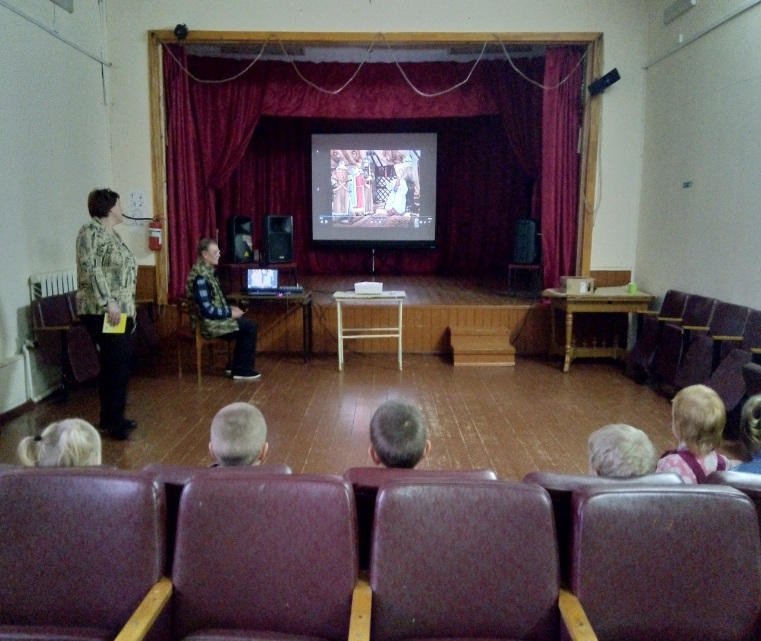 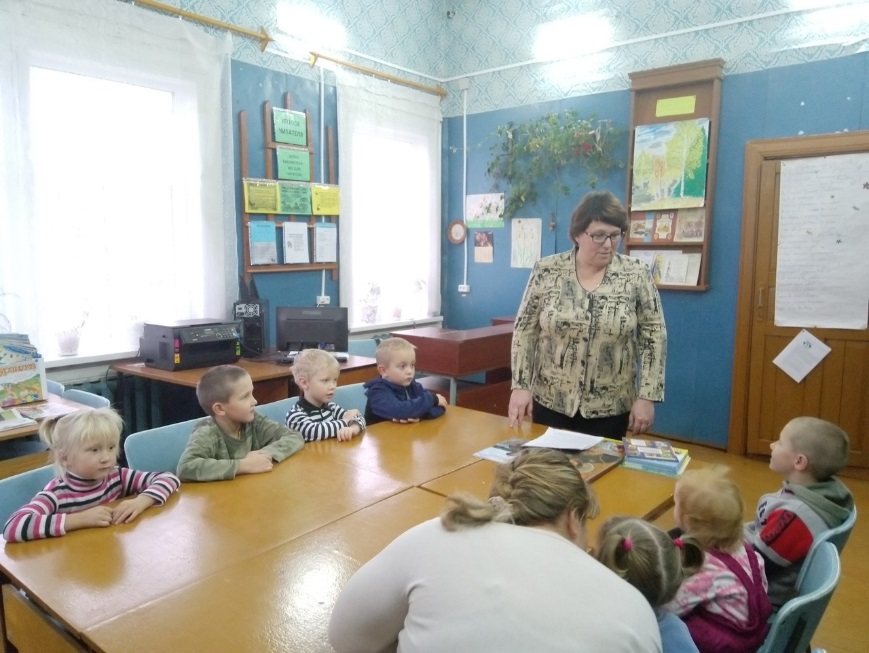 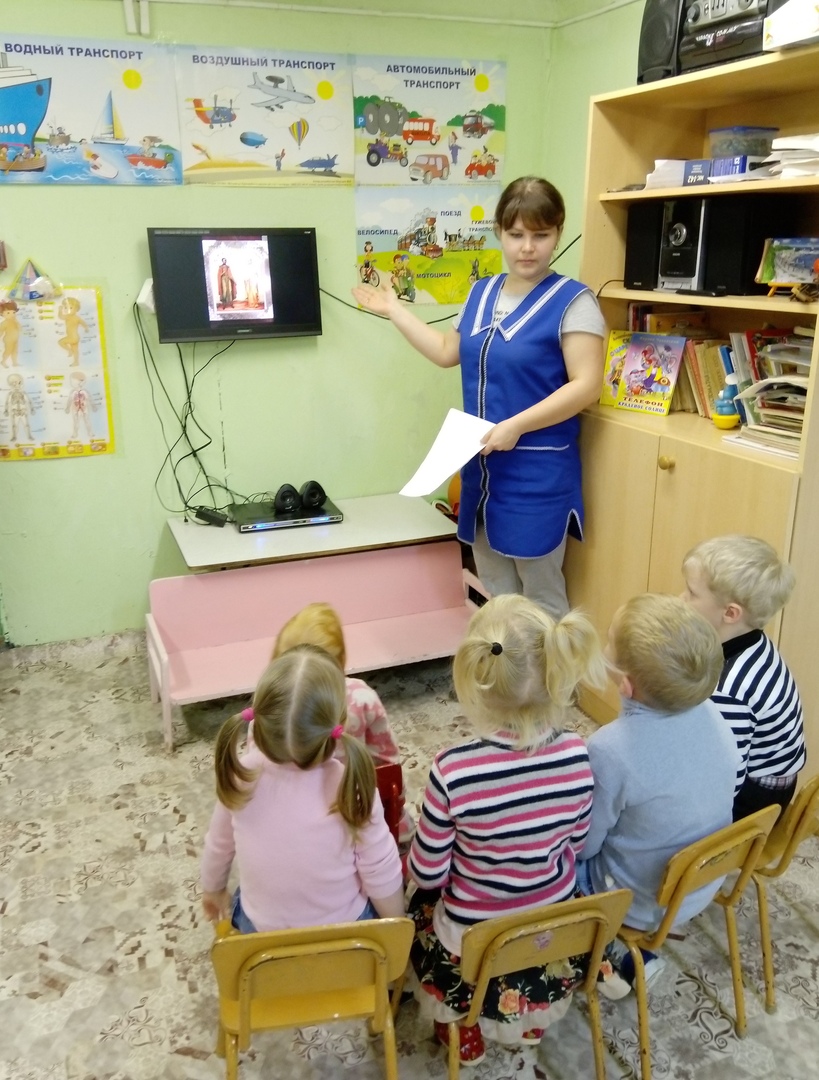 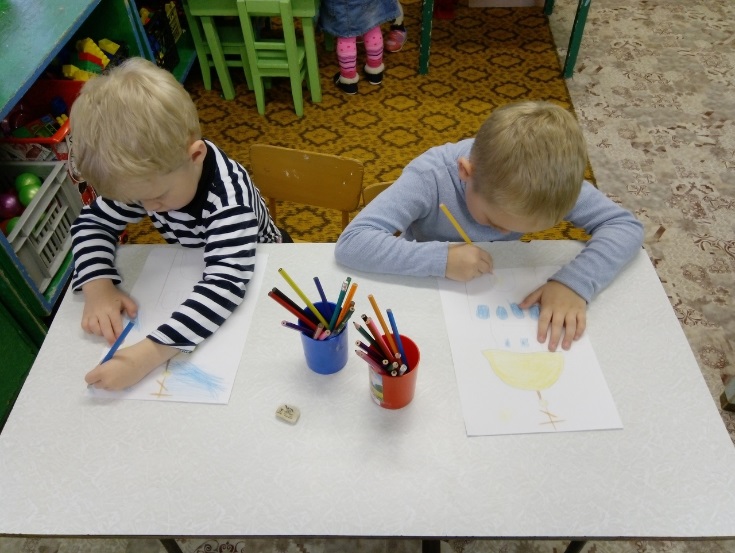 №Мероприятия1.Беседа с детьми «Святой благоверный великий князь Тверской и святая благоверная княгиня Анна Кашинская»2.Экскурсия в сельскую библиотеку , Дом Культуры д. Филистово , просмотр  презентаций.3.Художественное творчество «Церковь в честь и память великого князя Тверского»